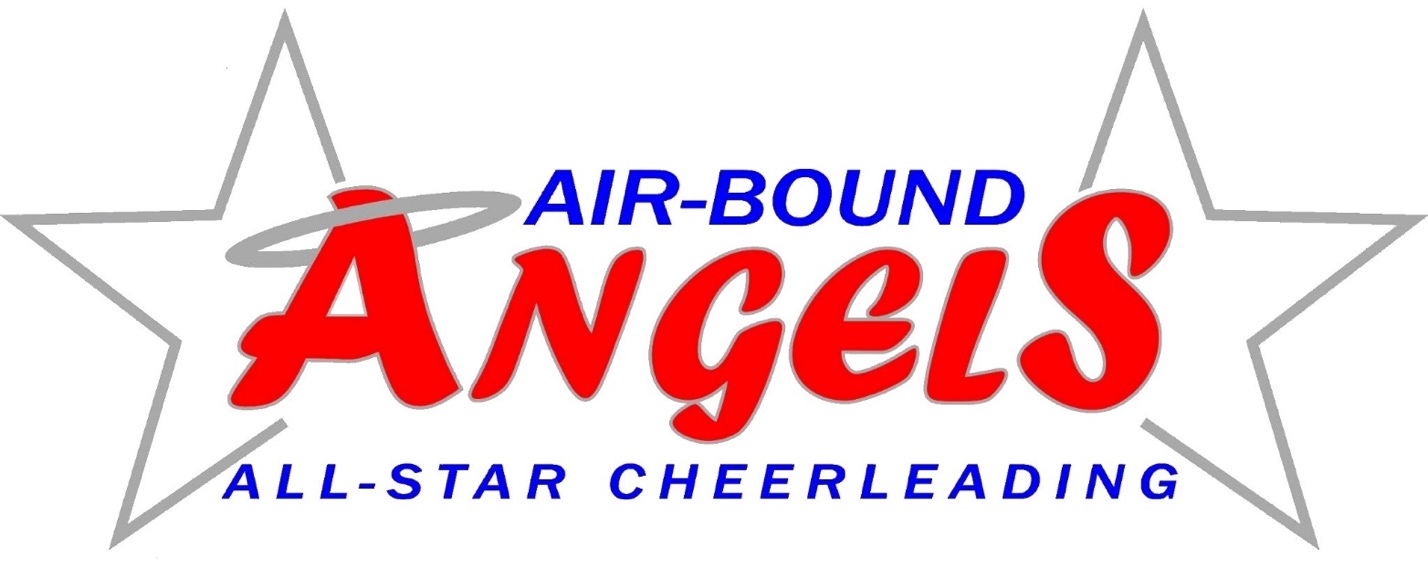 SPONSOR FORM($75 minimum)BUSINESS NAME: _______________________________________________CHEERLEADER NAME: ___________________________________________DO YOU NEED A RECEIPT?  YES   NO